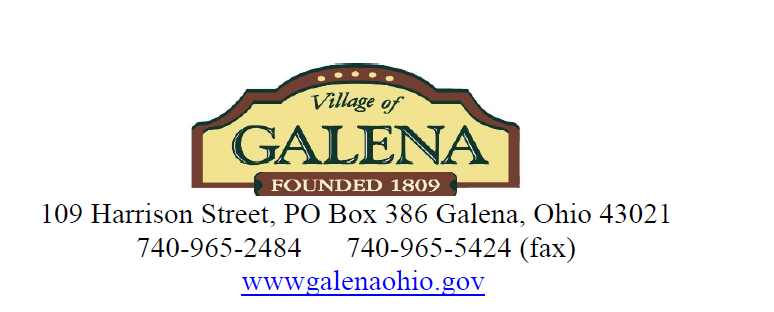 PLANNING AND ZONING COMMISSIONAGENDA	Meeting Date:   WEDNESDAY July 21st, 2021	         	              7:00 PM Meeting Place:  Zoom Meeting OR Galena City Hall 109 Harrison Street Galena, OH  43021Join Zoom Meeting: https://us02web.zoom.us/j/81346873341?pwd=RExPcENqTjMyRU54cUdDd3lIazBVUT09Meeting ID: 813 4687 3341Passcode:  997332ROLL CALLPresentation of the Minutes from June 16th, 2021 meeting GUEST PARTICIPATION	Matt Dickens of 365LandLLC to review the Joe Walker PropertySUBJECTS: Appointment of Galena Resident Timothy Erb to the P&Z Commission filling the open seat left by Stan Swisher.Motion to Amend Zoning OrdinanceOn-going review and updating of the Village of Galena’s Master Plan.ZONING INSPECTOR’S REPORT ZONING CLERK’S REPORTOLD BUSINESS	 BUSINESS   The next meeting is scheduled for August 18th, 2021.ADJOURNMENTCERTIFICATION I, Jodi Moehring, Clerk of The Planning & Zoning Commission of the Village of Galena, Ohio do hereby certify that publication of the above AGENDA was duly made by posting true copies thereof at five (5) of the most public places in the Village of Galena as provided for in Resolution No. 2015-18 enacted by the Council of the Village of Galena on November 23, 2015.	